БЕЛОРУССКАЯ ПРАВОСЛАВНАЯ ЦЕРКОВЬПРОГРАММАПЕРВЫХ БЕЛОРУССКИХ РОЖДЕСТВЕНСКИХ ЧТЕНИЙ«ДУХОВНОЕ НАСЛЕДИЕ СВЯТОГО КНЯЗЯ ВЛАДИМИРА в ПЕРСПЕКТИВЕ РАЗВИТИЯ БЕЛАРУСИ»(к 1000-летию преставления Святого князя Владимира)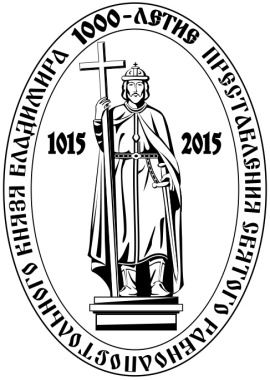 МИНСК2015ПРОГРАММАПервых Белорусских Рождественских чтений«Духовное наследие Святого князя Владимира в перспективе развития Беларуси(к 1000-летию преставления Святого князя Владимира)2 декабря 2015 года                                                                                             г.Минск,Конференц-зал Института журналистики БГУ,ул. Кальварийская, 9, 2-й этажКРУГЛЫЙ СТОЛ«Книга и чтение как духовное наследие Православия в культуре белорусского народа»13.00-16.00 		Белорусский государственный университет культуры и искусств (Рабкоровская, 17, ст. метро "Институт культуры"), Зал заседания ученого советаТЕМЫ ДЛЯ ОБСУЖДЕНИЯ:Планируется обсуждение актуальной проблематики взаимодействия библиотек республики, учреждений образования, издательств и других институтов в системе "КНИГА – ЧИТАТЕЛЬ" по следующим направлениям: – православная книга как вечный носитель истины, духовности, культуры славянского мира;– воспитание культуры чтения классической литературы и литературы духовно-нравственной тематики среди детей и молодежи;– формирование, сохранение и распространение православного книжного наследия церковными и светскими библиотеками;– сотрудничество библиотек различных ведомств в формировании духовной культуры белорусского народа на православных традициях.МОДЕРАТОРЫ:Иерей Владимир БОРИСЕВИЧ, зав. сектором приходских библиотек Издательского отдела Гродненской епархии;РЫНКЕВИЧ Ольга Александровна, главный библиотекарь НИО библиотековедения Национальной библиотеки Беларуси;САМОЙЛЮК Тамара Андреевна, ведущий библиограф библиотеки Белорусского государственного университета культуры и искусствУчастники круглого столаАВСИЕВИЧ Ольга Валентиновна, заведующий Центральной библиотекой Туровской епархии;ВЕЙГО Иоанн Михайлович, иерей клирик Михайловского кафедрального собора г. Слуцка, кандидат богословия, представитель Издательского совета БПЦ от Слуцкой епархии;ВИНОГРАДОВА Светлана Федоровна, заведующий Центральной библиотекой Белорусского Экзархата;ГОЛУБ Ольга Викторовна, библиотекарь кафедрального собора Воскресения Христова г. Борисова Борисовской епархии; ДРИНЯЕВА Людмила Николаевна, заведующий библиотекой в честь прп. Серафима Саровского прихода Всех святых в г. Минске, координатор Духовно-информационного центра прихода;ЕЛЕНА (Яковчук И. Д.), послушница, заведующий Центральной библиотекой Пинской епархии;ЖДАНОВИЧ Светлана Александровна, заведующий отделом обслуживания и информации Червенской ЦБ;ЖУКОВСКАЯ Екатерина Анатольевна, директор Ляховической РЦБС;ЗАКРЕВСКАЯ Татьяна Ивановна, заведующая отделом обслуживания и информации Молодечненской центральной районной библиотеки им. М. Богдановича;КАРАСЁВА Наталья Дмитриевна, заведующая сектором библиотеки Витебского государственного технологического университета;КОГАЛЕНОК Лилия Ивановна, руководитель Отдела религиозного образования и катехизации Полоцкой епархии; КОРЖЕНЕВСКАЯ Галина Николаевна, библиотекарь прихода во имя святой Софии Слуцкой в г. Минске;КУПРИЯНОВА Наталья Михайловна, директор Крупской РЦБС;ЛИВШИЦ Людмила Витальевна, заведующий библиотекой СШ № 1 г. Полоцка;МАЛЮТИНА Татьяна Максимовна, библиотекарь Покровского храма аг. Томашовка Брестского района, Брестская епархия;НОВИК Татьяна Владимировна, библиотекарь библиотеки Столинского государственного профессионального лицея сельскохозяйственного производства;ОТВАЛКО Галина Михайловна, методист отдела образования, спорта и туризма Полоцкого райисполкома;ПОКАТОВИЧ Таиса Константиновна, ведущий библиотекарь библиотеки Витебского государственного технологического университета;ПОТАПЧЕНКО Галина Семёновна, библиотекарь детской библиотеки г. Воложина;САВИЧ Сергей Глебович, директор ООО "Врата";СИЛИВОНЧИК Елена Федоровна, руководитель информационно-издательского отдела Свято-Никольского мужского монастыря в г. Гомеле Гомельской епархии;СУЗДАЛОВА Светлана Евгеньевна, библиотекарь Собора Петра и Павла в г. Гомеле Гомельской епархии;УСЕНКО Валентина Ивановна преподаватель Воскресной школы прихода храма Святителя Николая Чудотворца г.Червеня;ХЛУС Анжела Георгиевна, директор Централизованной библиотечной сети Осиповичского района;ЧЕТВЕРИКОВА Юлия А., библиотекарь храма Преображения Господня в г. Гомеле Гомельской епархии;ШАХРАЙ Алла Константиновна, заведующий библиотекой СШ № 136 г. Минска;8.00 –– 8.30Молебен (Духовно-образовательный центр Белорусской Православной Церкви, ул. Зыбицкая, 27, ст. метро «Немига»)Молебен (Духовно-образовательный центр Белорусской Православной Церкви, ул. Зыбицкая, 27, ст. метро «Немига»)9.00 –– 10.00Регистрация участников I Белорусских Рождественских чтений. Работа выставочной площадки (Институт журналистики БГУ, ул. Кальварийская, 9, фойе конференц-зала)Регистрация участников I Белорусских Рождественских чтений. Работа выставочной площадки (Институт журналистики БГУ, ул. Кальварийская, 9, фойе конференц-зала)10.00 –– 12.00ПЛЕНАРНОЕ ЗАСЕДАНИЕПЛЕНАРНОЕ ЗАСЕДАНИЕ10.00 –– 10.05Открытие Первых Белорусских Рождественских чтений. Епископ Борисовский и Марьиногорский ВЕНИАМИН, председатель Синодального отдела религиозного образования и катехизации Белорусской Православной Церкви Открытие Первых Белорусских Рождественских чтений. Епископ Борисовский и Марьиногорский ВЕНИАМИН, председатель Синодального отдела религиозного образования и катехизации Белорусской Православной Церкви 10.05.––10.10Приветствие Митрополита Минского и Заславского ПАВЛА, Патриаршего Экзарха всея БеларусиПриветствие Митрополита Минского и Заславского ПАВЛА, Патриаршего Экзарха всея Беларуси10.10 –– 10.15Приветствие Уполномоченного по делам религий и национальностей Республики Беларусь. ГУЛЯКО Леонида Павловича Приветствие Уполномоченного по делам религий и национальностей Республики Беларусь. ГУЛЯКО Леонида Павловича 10.15–10.20Приветствие от Министерства образования Республики .Якжик Виктор Викторович, заместитель Министра образования Республики БеларусьПриветствие от Министерства образования Республики .Якжик Виктор Викторович, заместитель Министра образования Республики Беларусь10.20–10.40Доклад. Епископ Борисовский и Марьиногорский ВЕНИАМИН, председатель Синодального отдела религиозного образования и катехизации Белорусской Православной ЦерквиДоклад. Епископ Борисовский и Марьиногорский ВЕНИАМИН, председатель Синодального отдела религиозного образования и катехизации Белорусской Православной Церкви10.40 ––10.55Доклад. Максимович Валерий Александрович, Заместитель Директора Института философии НАН БеларусиДоклад. Максимович Валерий Александрович, Заместитель Директора Института философии НАН Беларуси10.55 –– 11.10О ходе выполнения Программы сотрудничества между Министерством образования Республики Беларусь и Белоруской Православной Церковью: опыт и перспективы.  СОРОТНИК Мария Александровна, начальник Управления социальной, воспитательной и идеологической работы.О ходе выполнения Программы сотрудничества между Министерством образования Республики Беларусь и Белоруской Православной Церковью: опыт и перспективы.  СОРОТНИК Мария Александровна, начальник Управления социальной, воспитательной и идеологической работы.11.10 ––11.25Доклад. ДУЛОВА Екатерина Николаевна, ректор БГАМ, доктор искусствоведения, профессорДоклад. ДУЛОВА Екатерина Николаевна, ректор БГАМ, доктор искусствоведения, профессор11.25 ––11.45Доклад. Протоиерей Сергий ГОРДУН, заведующий кафедрой библеистики института теологии БГУ, кандидат богословия, профессор Минской Духовной академии.Доклад. Протоиерей Сергий ГОРДУН, заведующий кафедрой библеистики института теологии БГУ, кандидат богословия, профессор Минской Духовной академии.11.45 –– 12.00Опыт оказания духовной помощи в паллиативной медицинской практике. МЫЧКО Ольга Викторовна, главный врач учреждения здравоохранения «Больница паллиативного ухода «Хоспис»», главный внештатный специалист Министерства здравоохранения Республики БеларусьОпыт оказания духовной помощи в паллиативной медицинской практике. МЫЧКО Ольга Викторовна, главный врач учреждения здравоохранения «Больница паллиативного ухода «Хоспис»», главный внештатный специалист Министерства здравоохранения Республики Беларусь12.00 –– 12.30Церемония награждения победителей конкурса детского творчества «Красота Божьего мира»Концерт (1 отделение).Церемония награждения победителей конкурса методических разработок и учебно-методических материалов по духовно-нравственному просвещению и воспитанию учащихся, созданных учителями средних школ, лицеев и гимназий Концерт (2-е отделение).Церемония награждения победителей конкурса детского творчества «Красота Божьего мира»Концерт (1 отделение).Церемония награждения победителей конкурса методических разработок и учебно-методических материалов по духовно-нравственному просвещению и воспитанию учащихся, созданных учителями средних школ, лицеев и гимназий Концерт (2-е отделение).12.30 –– 14.00ПЕРЕРЫВПЕРЕРЫВ14.00 –– 18.00КОНФЕРЕНЦИЯ, КРУГЛЫЕ СТОЛЫ, СЕКЦИОННЫЕ ЗАСЕДАНИЯ, ПРОВОДИМЫЕ В РАМКАХ ЧТЕНИЙКОНФЕРЕНЦИЯ, КРУГЛЫЕ СТОЛЫ, СЕКЦИОННЫЕ ЗАСЕДАНИЯ, ПРОВОДИМЫЕ В РАМКАХ ЧТЕНИЙСекция 1.Пути Промысла Божия и святоотеческое наследие. 1000-летие преставления Святого равноапостольного князя ВладимираИнститут журналистики БГУ, ул.Кальварийская, 9, ауд. 324 (ст. метро «Фрунзенская»)Секция 2.Религиозное образование и катехизация в Белорусской Православной ЦерквиИнститут теологии БГУ, пр. Независимости, 24 (ст. метро «Октябрьская»)Конференция Церковь и культура. Традиция и ДиалогБГУКИ, ул. Рабкоровская 17 (ст. метро «Институт культуры»)Круглый стол Церковь, государство, общество: соработничество во имя будущего БеларусиИнститут журналистики БГУ,ул.Кальварийская, 9, ауд. 323 (ст. метро «Фрунзенская»)Секция 5. Церковь, образование и наукаБГМУ, пр. Дзержинского, 83, ауд.Секция 6.Церковь и молодежьБГУКИ, ул. Рабкоровская, 17 (ст. метро «Институт культуры»)Секция 7. Социальное служение Церкви. Возрождение христианских семейных ценностейБГМУ, пр.Дзержинского, 83, ауд.Круглый стол Информационное пространство, которое мы создаем вместеИнститут журналистики БГУ, ул.Кальварийская, 9, ауд. 325 (ст. метро «Фрунзенская»)Секция 9.Духовные ценности в исторической перспективе (секция молодых ученых)Институт теологии БГУ, пр. Независимости, 24(ст. метро «Октябрьская»)Круглый столКнига и чтение как духовное наследие Православия в культуре белорусского народаБГУКИ, ул. Рабкоровская, 17 (ст. метро «Институт культуры»)РЫНКЕВИЧ Ольга Александровна, главный библиотекарь НИО библиотековедения Национальной библиотеки БеларусиКнига и чтение: отменить нельзя оставитьЛЕОНОВА Жанна Васильевна, доцент кафедры культурологии Белорусского государственного университета культуры и искусств, кандидат медицинских наук, доцентУкрепление духовного и телесного здравия чтением святоотеческой литературыАНЦУХ Лилиана Федоровна, директор и главный редактор ОДО "Издательство "Четыре четверти"Духовно-просветительская книга и ее роль в формировании христианского сознания молодежиСЛЕСАРЕНКО Галина Михайловна, директор Государственного учреждения культуры "Борисовская центральная районная библиотека им. И. Х. Колодеева"Вместе за духовное возрождение: сотрудничество библиотек Борисовского региона и Борисовского благочинияАДАМОВИЧ Ольга Владимировна, заведующий сектором обслуживания библиотеки-филиала № 5 централизованной системы детских библиотек г. МинскаСовместная деятельность библиотеки-филиала № 5 и библиотеки прихода Всех святых Дома милосердия по духовно-нравственному воспитанию детей и молодежиГОРОВЕНКО Наталья Ивановна, библиотекарь 1 категории библиотеки-филиала № 19 централизованной системы государственных публичных библиотек г. МинскаВ поисках утраченной благодати (работа библиотеки по духовно-нравственному воспитанию и формированию православных традиций)ЛАГОДИЧ Дина Анатольевна, директор Государственного учреждения культуры "Пинская городская централизованная библиотечная система"Православное краеведение как одно из направлений работы духовно-просветительского центра "Истоки" Пинской городской центральной библиотекиГУТОРКИНА Татьяна Григорьевна, заместитель директора Пружанской районной централизованной библиотечной системы Брестской областиДва храма, что духовностью едины: сотрудничество Пружанской центральной районной библиотеки им. М. Засима и Православной Церкви по духовно-нравственному воспитанию различных категорий населенияШАХНОВИЧ Галина Николаевна, заведующий детским отделом Государственного учреждения "Слуцкая районная центральная библиотека"От "мешка историй" до Instagram (из опыта работы Государственного учреждения "Слуцкая районная центральная библиотека" по внедрению методик популяризации духовно-нравственной литературы в детской подростковой среде)ДЖАФАРОВА Любовь Анатольевна, директор Червенской сети публичных библиотекСотрудничество Червенской центральной библиотеки с православным приходом храма Святителя Николая Чудотворца г.ЧервеняКСЕНДЗОВА Наталья Геннадьевна, главный библиотекарь отдела обслуживания и информации Минской районной центральной библиотекиБиблиотека – центр духовного воспитания и просвещенияКОТОВА Наталья Владимировна, заместитель директора СШ № 34 г. МинскаБиблиотека – школьный центр духовного и нравственного развития современной молодёжиДОМАШЕВИЧ Нина Николаевна, библиотекарь библиотеки Лунинецкого государственного профессионального колледжа сельскохозяйственного производстваПатриотическое воспитание на духовных традицияхУРЖИНСКАЯ Ираида Владимировна, заведующий библиотекой прихода в честь Покрова Пресвятой Богородицы в г. Минске, кандидат педагогических наук, доцентПравославные святыни Беларуси и судьбы столетия (1917–2017): к вопросу об организации духовно-патриотического просвещенияСТАХОВЕЦ Людмила Афиногеновна, преподаватель воскресной школы прихода храма Воздвижения Креста Господня д. Святая Воля Ивацевического района, Пинская епархияСвятоотеческое наследие в духовно-нравственном воспитании: традиции и современность